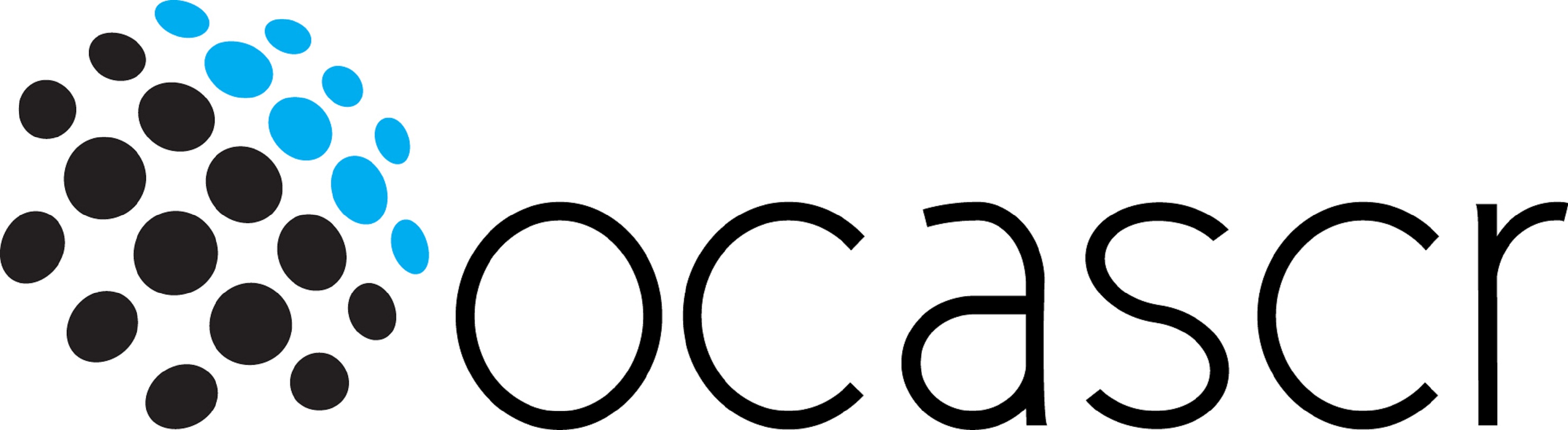 OCASCR Core Facilities Equipment InformationPlease send the following information regarding the equipment. Name of ItemDescription of the item. This will be posted on the OCASCR website.Model #Serial #QuantityCostVendorDate PurchasedDate installedCommentsWhere will the equipment be housedContact name, email, and telephone number This will be posted on our website for those who want to access the equipment